ОЛЕКСАНДРІЙСЬКА РАЙОННА РАДАКІРОВОГРАДСЬКОЇ ОБЛАСТІДЕСЯТА СЕСІЯ ВОСЬМОГО СКЛИКАННЯР І Ш Е Н Н Явід 26 листопада 2021 року									№ 168м. ОлександріяПро передачу часток цілісного майнового комплексу Керуючись статтями 43 та 60 Закону України «Про місцеве самоврядування в Україні», відповідно до рішення Олександрійської районної ради Кіровоградської області від 17 вересня 2021 року № 156 «Про припинення шляхом ліквідації Олександрійського районного комунального медично-виробничого підприємства профілактичної дезінфекції», розглянувши подання голови Олександрійської районної державної адміністрації Кіровоградської області про передачу часток цілісного майнового комплексу,  районна рада вирішила:1.Передати 11/50 часток цілісного майнового комплексу, розташованого за адресою: провулок Софії Тернопільської, будинок 5, місто Олександрія, Кіровоградська область, 28000,  спільної власності територіальних громад сіл, селищ Олександрійського району з балансу Олександрійського районного комунального медично-виробничого підприємства профілактичної дезінфекції на баланс Олександрійської районної ради Кіровоградської області.2.Контроль за виконанням цього рішення покласти на постійну комісію районної ради з питань бюджету, фінансів, власності, приватизації, інвестиційної та регуляторної діяльності.Голова районної ради							Сергій РАКУТА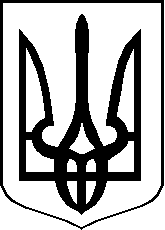 